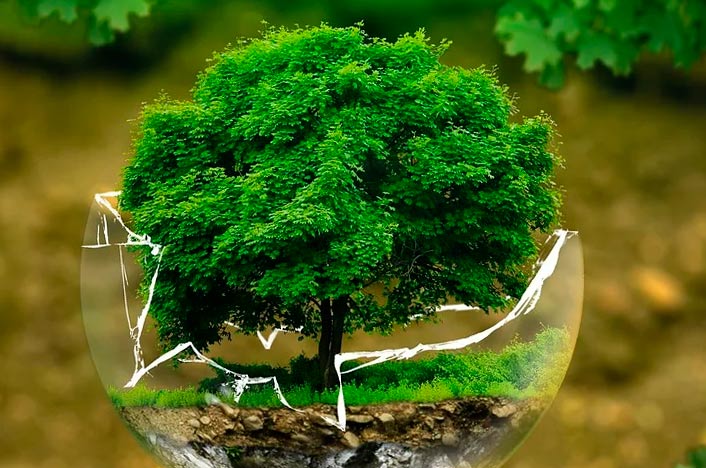 
ÁREA: Proyecto de Ambiente AUTORA: Heredia, María Eugenia, D.N.I: 14579204, Dirección: José Matías Zapiola 69 Barrio San Martín, Córdoba Capital  – Licenciada en Ciencias Ambiente Mendieta, Andrea Rosalía, D.N.I: 26.371.389, Dirección: Caseros 2810 PB Dpto. “A” Barrio Alto Alberdi, Córdoba Capital – Coordinadora, en TIC 		PROYECTO DE EDUCACION AMBIENTALConvivir con nuestro ambiente, luego de la pandemia.IntroducciónDesde hace millones de años los primeros hombres que habitaron la tierra, se relacionaban con la naturaleza de manera unitaria, que implicaba, una interacción recíproca entre ambas entidades, donde esta relación hombre-naturaleza y la transformación que deriva de esta, constituye un condicionando de la vida en sociedad, para satisfacer las necesidades básicas.El valor de la naturaleza como proveedora de recursos para el sostenimiento de  las vidas humanas es parte integral de todos los regímenes económicos a través de los cuales se ha organizado la existencia del hombre.A medida que el ser humano empezó a organizarse en sociedad y la población comienza a extenderse y concentrarse en grandes urbes, el hombre toma conocimiento de la fertilidad de la tierra y de los animales, que la rodean, es como nace la agricultura que abarca la domesticación de plantas y animales, así como el desarrollo y la difusión de técnicas para criarlos de manera productiva. Este hecho lo lleva a adoptar un estilo diferente de vida acompañado de una serie de cambios graduales, en donde el hombre puede sembrar cierto número de plantas para su beneficio, convirtiéndolo, de ser un ser humano nómade a un ser sedentario.Este es el momento de la realización clave del hombre, que hace que domine su ambiente en el aspecto más importante, no físicamente, sino en plano de los seres vivos, plantas y animales por miles de años.El hombre comienza a depender de la naturaleza, en la consecución de su modo de vida inexorablemente entra en la compleja red que interconecta ,totalidad de los elementos bióticos y abióticos del sistema ecológico terrestre , pero con una propiedad cualitativamente diferencial a los demás animales , por su condición social y racional su actitud no es pasiva sino profundamente activa.El crecimiento demográficoEl crecimiento demográfico y las enfermedades van de la mano, las grandes pandemias forman parte de la historia de la humanidad de manera intrínseca.En la actualidad estamos sufriendo el coronavirus, pero desde que el ser humano empezó a organizarse en sociedad y a crear núcleos de personas que convivían juntos en un mismo espacio territorial, las enfermedades contagiosas tomaron un especial protagonismo. A medida que la población mundial fue creciendo, cuando una enfermedad se extendía y afectaba a varias regiones del planeta, convirtiéndose en una amenaza para la población, se empezaron a documentar las primeras pandemias.Las enfermedades de animales que infectan a los humanos son una de las amenazas más serias que enfrenta la salud humana.A través de los siglos, la zoonosis -como se conoce a la transmisión de enfermedades de animales a humanos- ha generado epidemias que han causado estragos existenciales, económicos y sociales a extensas comunidades.Enfermedades de la historiaDesde la llamada peste de Justiniano en 590 pasando , la peste negra en el 1300, la viruela, la  influenza española, la gripe asiática, la gripe de Hong Kong para nombrar algunas de las pandemias más importantes y las más  actuales  como el Síndrome Respiratorio Agudo Severo (SARS), las gripes aviar y porcina, hasta la actual pandemia de coronavirus, todas tienen un origen común: un virus exclusivo de poblaciones animales que muta, invade un humano y de ahí se propaga como patógeno nuevo humano."Una de las conclusiones es que las enfermedades animales que se pueden transmitir a personas están surgiendo como una grave amenaza regional y mundial, cuya magnitud es muy probable que aumente", señaló el entonces coordinador para el control de zoonosis de la OMS, François Meslin."Es muy difícil predecir de dónde vendrá el nuevo problema", dijo el coordinador contra las enfermedades de origen animal (zoonosis) de la Organización Mundial de la Salud (OMS), el doctor Francois Meslin."Un bosque tropical con una gran diversidad de criaturas y microbios visibles es como un hermoso granero viejo", lo dijo David quammen, periodista, investigador y escritor norteamericano, que escribió spillover (derrame o desbordamiento) infecciones animales y la próxima pandemia humana, colaborador con National Geografic, y el New York Time entre otras. Destrucción del ambienteCuando los humanos perturbamos esos diversos ecosistemas, cuando entramos allí y talamos árboles, incendiamos y construimos campamentos de madera y construimos campamentos mineros y atrapamos a los animales, los matamos para alimentar a los trabajadores o los matamos para transportar a otro lugar y vender en un mercado, o incluso capturarlos en vivo para transportarlos y venderlos en un mercado, nos ponemos en contacto con esos animales, perturbamos esos ecosistemas y liberamos, en efecto, nuevos virus. Ofrecemos a esos virus la oportunidad de aprovechar un nuevo huésped. Y ahí estamos como el nuevo anfitrión potencial. Para resolver esta crisis, se necesita un cambio estructural que tienen que dirigir quienes toman las decisiones, pero que ha de estar influido por todos los que quieran contribuir. Favorecer ese cambio significa participar en movimientos sociales, lanzar y vivir proyectos alternativos, sensibilizar a las personas sobre las causas de la situación actual, incidir a todos los niveles para lograr un cambio de políticas económicas en la producción que han de estar al servicio de los ciudadanos, pactos de los estados, volver a nuestros valores y no de las grandes corporaciones empresariales multinacionales, la Banca y las Entidades Financieras.Exigir a los gobiernos e instituciones que tomen medidas para reducir los gases de efecto invernadero y que sus decisiones conduzcan a un cambio sistémico para detener el cambio climático e ir hacia un mundo mejor para todos. Pero el compromiso por un cambio estructural debe ir acompañado de un cambio personal: de visión, de estilo de vida más sencillo... que afecte todas los aspectos de la vida: comida, transporte, casa, relaciones, organizaciones en las que nos comprometemos y aliados vitales con quienes caminamos, bancos, comercios, negocios que hacemos... Todo ello tiene un efecto mayor o menor en el cambio climático y en la sociedad que configuramos. La capacidad de la Tierra de “soportar” los procesos ecos destructivos está llegando al límite. La naturaleza nos atacará con mucha más fuerza. Para que esto no suceda debemos contar con políticas de Estado, nosotros en lo que nos compete empezar por la educación.El beneficiario inesperado del coronavirus el PlanetaEn algunas ciudades del mundo, vacías a causa del confinamiento por el COVID-19, los animales han salido a ocupar el lugar que tienen que ocupar. Así como los ríos reciben un alivio y el aire una mejora sin precedentes; sin fábricas, aviones y transportes de todo tipo. Contaminándolo todo.La experiencia pasada sugiere que la disminución de las emisiones durante las crisis económicas es seguida por un rápido aumento y que es necesario cambiar esa trayectoria. "El mundo necesita demostrar la misma unidad y compromiso que tenemos con la pandemia, con la acción climática y la reducción de las emisiones de gases de efecto invernadero. El fracaso en la mitigación del cambio climático podría conducir mayores pérdidas tanto de vidas como económicas durante las próximas décadas.Cumbres de EAA pesar de los esfuerzos de los especialistas en ambiente en hacer tomar conciencia a los jefes de estado con el fin de alcanzar acuerdos unificar posturas y arrancar compromisos entre los participantes es tan complicado como la solución al problema sobre el medio ambiente, desarrollo, cambio climático, biodiversidad. es tan complicado como la solución al problema. Dentro de las grandes conferencias mundiales ambientales, convocadas en primera instancia por las Naciones Unidas, se encuentran tres. La primera tuvo lugar en Estocolmo, con el título Conferencia de las Naciones Unidas sobre el Medio Humano, en 1972, la segunda se realizó en Río de Janeiro, bajo el título Cumbre de las Naciones Unidas para el Medio Ambiente y el Desarrollo Sostenible en 1992 y la tercera se organizó en Johannesburgo en el 2002, bajo el título Cumbre Mundial sobre el Desarrollo Sostenible. En cuanto a las cumbres enfocadas en EDUCACION AMBIENTAL citamos:1-Belgrado, República de Serbia (1975) Seminario Internacional de la EA.2-Tbilisi, República de Georgia (1977) 1º Conferencia Intergubernamental sobre EA.3- Moscú, Rusia (1987) Propuesta para una estrategia internacional para la acción en el campo de la educación y formación ambiental.4-Rio de Janeiro, Brasil (1992) “Cumbre de la Tierra”.5-Guadalajara, México (1992) “Congreso Iberoamericano de EA”Todas esta conferencias tienen como objetivo, la Educación Ambiental, para la construcción de una ciudadanía transformadora y participativa, teniendo en cuenta los objetivos de estas, se redactan los………Objetivos Generales del ProyectoAdquirir hábitos para el cuidado del medio ambiente, que el alumno sea protagonista y participe en las actividades.Tomar conciencia de los efectos que, sobre el medio ambiente, tiene nuestro comportamiento en la vida diaria. Proteger, conservar y mejorar el capital natural a nivel mundial.Convertir el planeta en una economía de bajas emisiones, eficiente en el uso de los recursos, ecológica y competitivamente.Proteger a los ciudadanos del planeta de las presiones y riesgos medioambientales para la salud y el bienestar.Prioridades medioambientales del  PlanetaTrabajar en muchos frentes para proteger las especies amenazadas y las zonas naturales de Planeta, garantizar la seguridad del agua potable y el agua de baño, mejorar la calidad del aire y la gestión de residuos y reducir los efectos de los productos químicos nocivos. Proteger el Bosque Nativo.La protección del medio ambiente y la innovación contribuyen a crear nuevas oportunidades de negocio y empleo, que a su vez estimulan nuevas inversiones. El crecimiento ecológico es un elemento central de la política del Planeta para garantizar el crecimiento económico sea ambientalmente sostenible. Es indispensable una educación en labores ambientales, dirigida tanto a las generaciones jóvenes como a los adultos, y que preste la debida atención al sector de la población menos privilegiada, para ensanchar las bases de una opinión pública bien informada y de una conducta de los individuos, de las empresas y de las colectividades, inspirada en el sentido de su responsabilidad en cuanto a la protección y mejoramiento del medio en toda su dimensión humana. Se considera la necesidad de una Educación en Cuestiones Ambientales a todas las generaciones, para así promover una conducta ambiental responsable tanto en individuos como en empresas que fomente el mejoramiento del medio en toda su dimensión humana.DesarrolloEl presente programa ha sido elaborado con el fin de plantear una propuesta de educación ambiental ya que la capacidad de la Tierra de “soportar” los procesos ecos destructivos que están llegando al límite, la naturaleza nos atacará con mucha más fuerza. .Pará que esto no suceda debemos contar con políticas de Estado. La EA se ha convertido en un campo de investigación, de desarrollo conceptual y de intervención educativa. A los que estamos en la tarea diaria de enseñar en el ámbito formal, concretamente con el Nivel Inicial, Nivel Primario, Nivel Secundario y Superior  formación de profesores, trabajamos la EA  en situaciones puntuales de aprendizaje y aisladas. Es necesario reorientar su sentido en el currículo y sus formas de intervención, formar a los docentes y abrir un espacio curricular propio para la EA con una perspectiva de desarrollo de pensamiento fundado en la complejidad y la transdisciplinariedad inherentes a la EA. La pretensión del proyecto es que la EA sea de interés educativo a nivel ministerial ,  que se trabaje como otro de los Espacios Curriculares, como EA, este proyecto pedagógico político encarna el modelo de sociedad que deseamos acompañar en nuestras instituciones educativas a partir de la construcción conjunta de saberes, en donde prime la investigación, la indagación, la búsqueda y que se desarrollen competencias, destrezas, estrategias que permitan la autonomía por parte de los alumnos en la construcción y la búsqueda de nuevos conocimientos para el  cuidado y protección del Medio Ambiente, que en esta participación pueda reconocerse como sujeto transformador de su proyecto de vida y de su contexto.El proyecto está desarrollado para todos los niveles,Nivel inicial; Observar y explorar su entorno, familiar, natural y socialNivel primario: Conocer y valorar su entorno natural, social y cultural, así como las posibilidades de acción y cuidado del mismoNivel Secundario: Valorar críticamente los hábitos sociales relacionados con la salud, el consumo, el cuidado de los seres vivos y el medio ambiente, contribuyendo a su conservación y mejora.Nivel Superior: Conocer y valorar de forma crítica la contribución de la ciencia y la tecnología en el cambio de las condiciones de vida, así como afianzar la sensibilidad y el respeto social al medio ambienteLos alumnos deben adquirir conceptos básicos y claros, de EA, para poder analizar la percepción que tienen acerca de todas las problemáticas ambientales, examinar los hábitos que pueden optimizar la lucha individual y colectiva para poder transformar y materializar en metodologías innovadoras y estimulantes en el aula. A través de los siguientes Ejes contextualizados, dependiendo de cada uno de los Niveles.Educación ambiental.Cultura ambiental.Problema ambiental.Efecto invernadero.Calentamiento global.Cambio climático.Lluvia ácida.Desarrollo sostenible.Medio ambiente.Problemas medioambientales. Impacto ambiental.Contaminación.Reciclar, rehusar y reutilizar.ConclusiónEs indispensable una educación en labores ambientales, dirigida tanto a las generaciones jóvenes como a los adultos, y que preste la debida atención al sector de la población menos privilegiada, para ensanchar las bases de una opinión pública bien informada y de una conducta de los individuos, de las empresas y de las colectividades, inspirada en el sentido de su responsabilidad en cuanto a la protección y mejoramiento del medio en toda su dimensión humana. Es también esencial que los medios de comunicación de masas eviten contribuir al deterioro del medio humano y difundan, por el contrario, información de carácter educativo sobre la necesidad de protegerlo y mejorarlo.Puede parecer difícil de creer o de asimilar, pero lo cierto es que la ciencia da cada vez más evidencias de que si no cuidamos el planeta y no tenemos en cuenta que los recursos naturales son finitos, puede que en muy poco tiempo nos veamos inmersos en un proceso que no tendrá vuelta atrás. Cuando decimos que es una crisis nos estamos refiriendo a que en ese cambio se va a producir una ruptura, una situación traumática e indeseable. El problema, simplificando mucho, es que por la contaminación que produce el ser humano a nivel global el planeta está aumentando su temperatura de forma enormemente acelerada. Esto implica, pandemias permanentes, que los polos se derritan, que suba el nivel del mar, y que en las zonas geográficas donde ya hacía mucho calor comience a ser insostenibles para la vida, y en donde habitualmente había temperaturas más frías, estas se tornen más cálidas.Se considera la necesidad de una Educación en cuestiones  Ambientales a todas las generaciones, para así, promover una conducta ambiental responsable tanto en individuos como empresas que fomente el mejoramiento del medio en toda su dimensión humana. Todo nuestro país, y el mundo entero se ve afectado por la contaminación y destrucción de nuestro ecosistema, sin embargo aún hay falta de conciencia ambiental en nuestra comunidad que influye en el comportamiento de los niños/as en este sentido, provocando que este desinterés por el cuidado del medio ambiente se prolongue durante su vida como adulto, de tal forma que ellos aportarán las mismas erradas actitudes a sus hijos. La finalidad de este programa es que tenga continuidad en el tiempo, Crear conciencia ambiental entre todos los involucrados, Realizar talleres de sensibilización en conciencia ambiental a Directivos, Profesores/as, Padres de familia, niños y niñas, Aplicar en la vida cotidiana en hogares e instituciones educativas acciones de conciencia ambiental que lleven a salvar el planeta, Trabajamos con las TIC como herramientas importantes para lograr estrategias que respondan a sus realidades, más allá de la información teórica y las habilidades que se buscan desarrollar en los niños, conocer y reconocer espacios a través de ellas; tecnologías que expanden las posibilidades de la comunicación e información, generan nuevas culturas para el desarrollo de nuevas habilidades y formas de construcción del conocimiento. Es necesario conocerlas y comprenderlas en profundidad, cómo se utilizan y para qué, y la importancia que tienen en su vida cotidiana. También es interesante conocer como estas tecnologías de la información y comunicación mediatizan las relaciones interpersonales con sus pares y adultos (padres, madres, profesorado etcétera.).No obstante que en este nivel se erigen bases importantes del conocimiento y formación humanos, que posibilitarán a los estudiantes desarrollar potencialidades para moverse en el mundo con consciencia crítica, así como para transitar a la universidad con un sustento sólido que les impida rezagarse en el camino.Actualmente las TIC van a permitir a los niños comunicarse con pares de todo el mundo, a través de video llamadas, redes sociales, entre otros y poder conocer lo que se está trabajando en ambiente en cada lugar, y compartir experiencias de distintos temas. No obstante que en estos niveles se erigen bases importantes del conocimiento y formación humanos, que posibilitarán a los estudiantes desarrollar potencialidades para moverse en el mundo con consciencia crítica, así como para transitar a la universidad con un sustento sólido que les impida rezagarse en el camino.Pero, mientras los encargados de políticas educativas  no tengan Conciencia Ambiental no podrán preparar a los niños/as en el tema. De tal manera, es de vital importancia que a través de la Educación Ambiental combatamos esta calamidad, hay que educar a los/as educadores y padres de familia creando en ellos un sentimiento de compromiso moral para que así realicen acciones ambientales y transmitan el mensaje a los niños/as y a su comunidad, solo así se podría aspirar a crear una cadena de valores que transcienda a futuras generaciones.Sino incluimos la EA,  significa que nos quedaremos atrás en acompañar a la educación en el siglo XXI.GOODSON, I. F.: Historia del curriculum. La construcción social de las disciplinas escolares. Traducido por Joseph M. Apfelbäume. Barcelona, Pomares-Corredor, 1995, 239 pRESUMEN                        PROYECTO DE EDUCACION AMBIENTALConvivir con nuestro ambiente, luego de la pandemia.IntroducciónDesde hace millones de años los primeros hombres que habitaron la tierra, se relacionaban con la naturaleza de manera unitaria, que implicaba, una interacción recíproca entre ambas entidades, lo que deriva de esta, la vida en sociedad.Al organizarse en sociedad, la población comienza a extenderse y concentrarse en grandes urbes, nace así  la agricultura.Esta  convivencia hombre-naturaleza  es donde  las enfermedades contagiosas toman un especial protagonismo. A medida que la población mundial fue creciendo, se empezaron a documentar las primeras pandemias.Desde la peste de Justiniano del año 590 al coronavirus actual. , todas tienen un origen común: un virus exclusivo de poblaciones animales que muta, invade un humano y de ahí se propaga como patógeno nuevo humano.En algunas ciudades del mundo, vacías a causa del confinamiento por el COVID-19, los animales han salido a ocupar el lugar que tienen que ocupar. Así como los ríos reciben un alivio y el aire una mejora sin precedentes.Los procesos ecos destructivos está llegando al límite, la naturaleza nos atacará con mucha más fuerza. El objetivo del programa es que los niños desde pequeños tomen conciencia de los efectos que, sobre el medio ambiente, tiene nuestro comportamiento en la vida diaria.Planteamos  una propuesta de educación ambiental, que sea incluida en el currículo, debiendo ser de interés EDUCATIVO A NIVEL MINISTERIAL, a los que estamos en la tarea diaria de enseñar en el ámbito formal, concretamente en  el Nivel Inicial, Nivel Primario, Nivel Secundario y Superior , formación  de profesores, es necesario contar con el espacio curricular,  EA.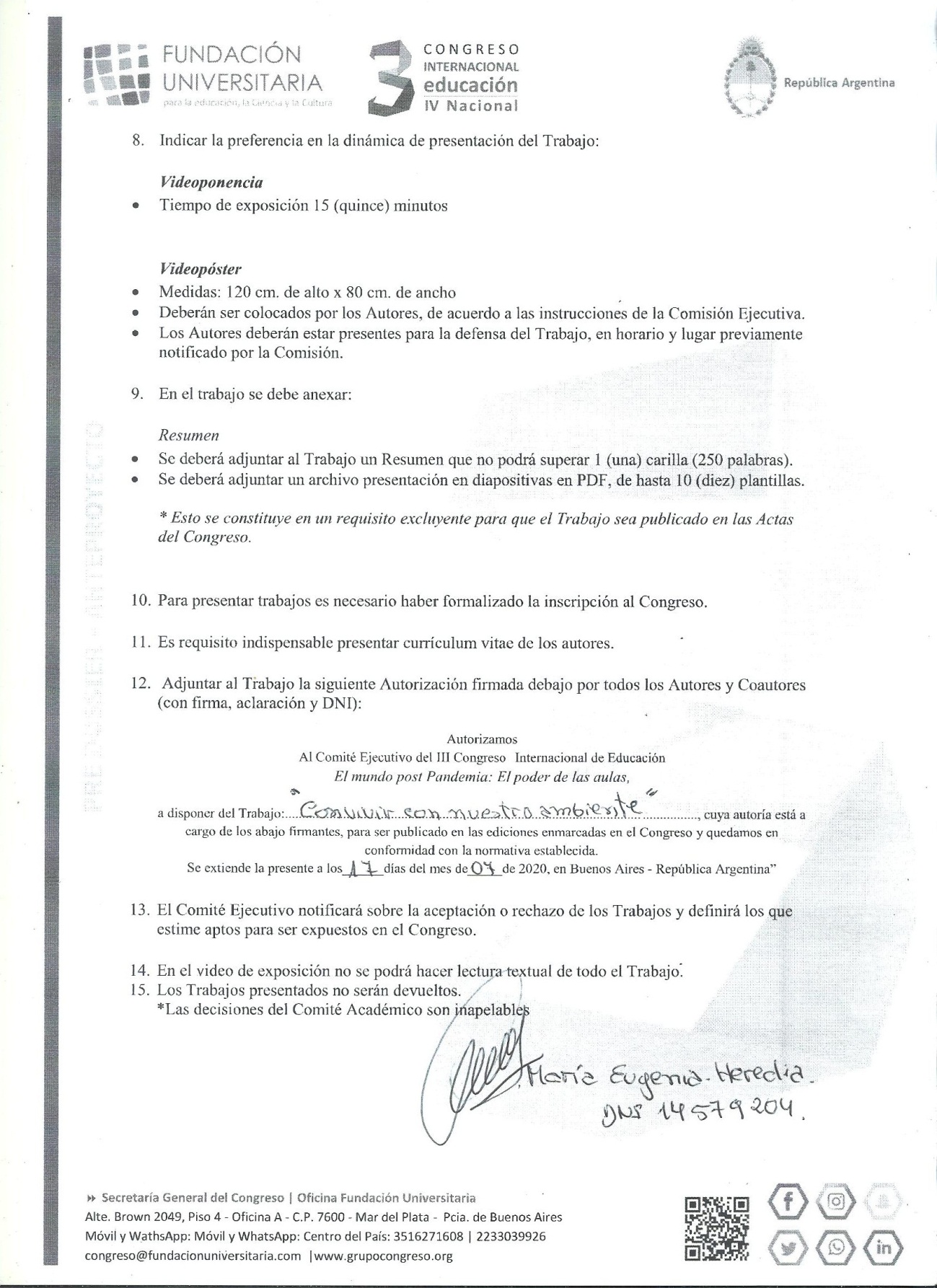 